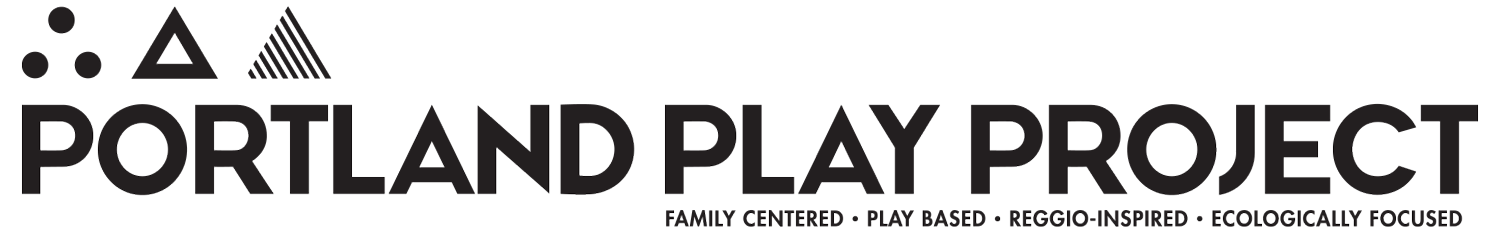 APPLICATION FOR ENROLLMENTName of Child ______________________________________Nickname_______________Gender _____     Date of Birth___________Address ________________________________________Home Phone________________Name of Parent/Guardian ____________________________________________________Address ________________________________________Home Phone _______________Occupation ____________________________________Business Phone ______________Name of Parent/Guardian ____________________________________________________Address_________________________________________Home Phone _______________Occupation ______________________________________Business Phone ____________What would you like for your child/family to experience as a part of Portland Play Project? Has your child been in any other school or childcare situation? Please describe. What was this experience like for your child? Have there been any changes in your child’s life recently that we should know about? (a birth, death, separation, etc.) Are there any areas of development you would like us to help your child concentrate on?What can you tell us about your family culture, lifestyles, values, traditions, and routines that will help us better understand your child and to build connections between home and school? Does your child have dietary restrictions or health considerations that we should be aware of? Are there skills/assets you would like to bring to our community? If your child does not live with both parents, please describe their living arrangements. Does your child have siblings? Names and ages?Please briefly describe your child’s daily and weekly routines. (meals, naps, outings, etc.)What is your method of discipline? How do you set boundaries with your child? How would you describe your parenting philosophy? What role does media play in your household? How many hours of video/TV viewing does your child partake in each week? Are you familiar with the Reggio Emilia approach to education? If so, what about it draws you in? How would you describe your child’s temperament and personality? How would you describe your child’s style of play? Quiet, boisterous, focused, curious, interactive, solo, etc. Eating habits, likes/dislikes, are meals regular?Sleeping habits? When does your child go to bed each night? How long does she or he sleep? Does she or he take a nap? What is your child’s history with daycare, preschool or other groups of children? What schedule would you like for your child? (circle one)Two days (Thur - Fri) Three days (Mon – Wed) Five days (Mon – Fri) Are you interested in aftercare?How did you hear about PPP? Parent/Guardian __________________________________________Date__________Parent/Guardian __________________________________________Date__________